“The Special Properties of Water”Student Project: Lightning Talk Collaborative Initial Draft:   Thoughts, Ideas, and Annotations with Project TasksTopic of Presentation: ___________________________________________________________________  Initial Title of Presentation: ________________________________________________________________Date: ________________________Team members: ____________________________________   __________________________________                   _______________________________________   ___________________________________ONLY AFTER:Completing initial research on your topic and after reviewing and studying the rubrics for this project begin the planning and design of your presentation in a collaborative manner.    This may be done electronically such as using Google Slides or Powerpoint BUT in that case it must be done around one computer to insure collaboration. 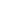 Opening Slide: Introducing                            the topic.Notes:  _________________________________________________________________________________________________________Transcript  Notes: __________________________________________________________________________________________________________________________________________________________________________________________________________________________________________________________________________________________________________________________________________________________________________________________________________Design Template.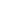 Slide # ____Notes:  _________________________________________________________________________________________________________Transcript  Notes: ____________________________________________________________________________________________________________________________________________________________________________________________________________________________________________________________________________________________________________________________________________________________________________________________________________________________________Slide # ____                            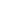 Notes:  _________________________________________________________________________________________________________Transcript Notes: __________________________________________________________________________________________________________________________________________________________________________________________________________________________________________________________________________________________________________________________________________________.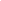 Slide # ____Notes:  _________________________________________________________________________________________________________Transcript  Notes: ____________________________________________________________________________________________________________________________________________________________________________________________________________________________________________________________________________________________________________________________________________________________________________________________________________________________________Conclusion                           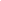 Notes:  _________________________________________________________________________________________________________Transcript Notes: ____________________________________________________________________________________________________________________________________________________________________________________________________________________________________________________________________________________________________________________________________________________________________________________________________________________________________Defining Team Member’s Jobs:  Student Name:  ____________________________________________________________Project Tasks:   __________________________________________________________________________________________________________________________________________________________________________________________________________________________________________________________________________________________________________________________________________________________________________________________________________________________________________________________________________________________________________Student Name:  ____________________________________________________________Project Tasks:   __________________________________________________________________________________________________________________________________________________________________________________________________________________________________________________________________________________________________________________________________________________________________________________________________________________________________________________________________________________________________________Student Name:  ____________________________________________________________Project Tasks:   __________________________________________________________________________________________________________________________________________________________________________________________________________________________________________________________________________________________________________________________________________________________________________________________________________________________________________________________________________________________________________Student Name:  ____________________________________________________________Project Tasks:   __________________________________________________________________________________________________________________________________________________________________________________________________________________________________________________________________________________________________________________________________________________________________________________________________________________________________________________________________________________________________________